CAREER NEWS                                   Friday 5 February What the Careers Advisor can assist you with? Tax File Number (TFN)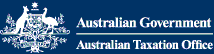 Any student will need at tax file number if he/she starts work (part-time and full-time) and all students planning on a tertiary education require one when they start. 
Importantly, current Year 12 students are reminded that they cannot enrol in a CSP (Commonwealth Support Place) course at university without a Tax File Number, so it is worthwhile getting an application submitted early!  
Students must apply for a TFN online and have their identity verified through an interview at a participating Australia Post office.  
To apply and also to find out about participating Post Offices, visit TFN Application  University Clinical Aptitude Test 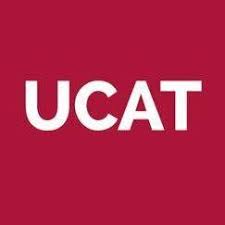 The University Clinical Aptitude Test (UCAT) is an admissions test used by the UCAT ANZ Consortium of universities in Australia and New Zealand for their medical, dental, and clinical science degree programs.  Universities requiring the UCAT are listed at this link - Universities requiring the UCAT. Students intending to apply for courses requiring the UCAT at any of these universities are reminded that they will need to book a test. Bookings will open on 1 March 2021 and close 17 May 2021.  The testing dates will be from 1 July 2021 to 11 August 2021. Find out more at UCAT.

Students who are preparing for entry into any of these courses are encouraged to familiarise themselves with the format of the test at UCAT Test Format and the practice tests and preparation material provided at UCAT Preparation.    Tuckwell Scholarship 2022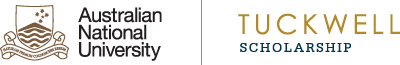 Australian National University (ANU) launched the Tuckwell Scholarship Program in 2013.   The Tuckwell Scholarship Program at the ANU is the most transformational undergraduate scholarship program in Australia.  A Tuckwell is not just about a students’ intellect.  It is also about their desire and determination to use their natural abilities to realise their full potential so that they can make a difference in the world.  All up one could say, this is no ordinary scholarship! So, Tuckwell Scholar students will receive:
$22,200 per annum (2020 rate) (increasing with inflation) for each year of their degree, for up to five years, to cover on-campus residential costs, books, and general living expensespriority access guaranteed to ANU-approved student accommodationan annual allowance of up to $2,000 to assist with their move to Canberra and to support two annual return journeys (e.g., airfares) between their home and the University for each year of their degree.  The allowance will be dependent on the proximity of their family home to ANU.a domestic economy return airfare, or other transport costs, for their parents to visit at the start of the program, andan ANU Fitness Centre membership for the length of their degree.Scholarships are awarded based on four criteria:academic potential and achievements to date;other significant achievements to date, of any type;demonstration of the Attributes of a Tuckwell Scholar; anda desire to eventually give back to Australia.NOTE: Specific details regarding how to apply for a Tuckwell Scholarship to commence study at ANU in 2022 will be available on this website in early 2021 - Tuckwell Scholarship.   SAE Qantm Creative Media Institute
Established in 1976, and originally as the world’s first dedicated school of audio engineering (SAE), 44 years later, SAE offers courses in the following specialised areas: Animation, Audio, Creative Industries, Design, Film, Games, and Web & Mobile.  Today, SAE QANTM's Australian campuses are located in Brisbane, Byron Bay, Sydney, Melbourne, Adelaide, and Perth.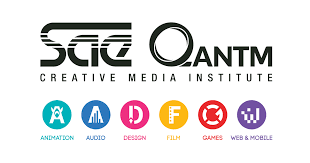 SAE courses are contemporary and high-tech, with a very practical focus to meet the constantly evolving needs of students and industry.  Students are encouraged to browse the SAE Qantm Creative Media Institute and familiarise themselves with the range of courses on offer, and at which campuses they are on offered. Career as an Astronomer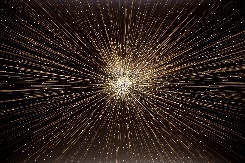 The Study Select website states that astronomers study phenomena in outer space using instruments such as optical and radio telescopes, making observations that further our understanding of the cosmos and provide valuable information to space exploration missions, amongst other things.  While this might sound like stargazing to some, the work of astronomers has helped us to understand how the universe began, launched satellites into space and put a man on the moon - no small feat!
In other words, astronomers contribute to our understanding of the universe, our galaxy, our solar system, and the origin of all life.  Their day-to-day working life can entail using telescopes and similar detectors, designing equipment for spacecraft, making observations, and comparing with previous reports, theorising the behaviour of stellar phenomena, compiling reports, and publishing scientific findings. So, what type of skills does an astronomer need to have?Advanced mathematic abilitiesAble to work with abstract conceptsNaturally curiousMeticulous in research and analysisGood written and oral communication skillsSwinburne University offers a range of courses in astronomy, and students are encouraged to read up on them.  Monash University offers a major in astronomy in its new Bachelor of Applied Data Science and Bachelor of Applied Data Science Advanced (Honours).
Students might find browsing the Astronomical Society of Victoria interesting. Meet Australia’s flying VetAnimals and aeroplanes don’t seem like things that would go hand-in-hand; but Dr Ameliah Scott has found a way to combine both of her passions.Ameliah flies across regional and rural areas to provide vet services to people who might struggle to access help otherwise. You can find out more about her story by watching this short story by ABC 7:30 report Cybersecurity Courses offered in Victoria in 2021
One explanation for what cybersecurity might be is that cybersecurity is the protection of internet-connected systems, including hardware, software, and data, from cyberattacks. In a computing context, security comprises cybersecurity and physical security -- both are used by enterprises to protect against unauthorized access to data centers and other computerized systems.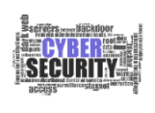 Although Cybersecurity Education is an American organisation, its website is well-worth a visit just to begin to grasp the broad range of careers in this field.  Cybersecurity professionals are employed in all industries, and they work hard at ensuring computer data stays out of the wrong hands.  Cybersecurity is taught at numerous universities in Victoria.  
Cybersecurity is taught at a number of Victorian institutions – either as a course in its own right, or as a major in another courses.  Below is a list of some of these, and students are encouraged to browse VTAC for a comprehensive list of all courses available.
Cadetships & TraineeshipsOpen DaysCareer ExposScholarship OpportunitiesCareer Pathways Subject Selection CounsellingCareers Testing – Morrisby ProfileTAFE Courses & ProgramsGAP Year OpportunitiesTertiary Application Process – InterstateJob Applications & InterviewsUniversity Courses & ProgramsIndividual Careers CounsellingVTAC (Victoria) Application ProcessInternational StudyWeekly Career News UpdatesInterstate UniversitiesYear 10 Work Experience ProgramINSTITUTIONCOURSE NAMEVCE PREREQsMAJOR STUDIES IN 2021Box Hill InstituteCertificate IV in Cyber Securityn/a, but must complete Year 12Communication skills and problem solving, Cyber Security essentials, Firewall fundamentals, Incident response, Introduction to threat detection, Networking for Cyber Security technicians, Security Scripting, System Testing tools, Web site Penetration Testing.Deakin UniversityBachelor of Cyber SecurityUnits 3 and 4: a study score of at least 25 in English (EAL) or at least 20 in English other than EAL.Access control, Computer and network security, Computing, Cryptography, Data analytics, Database, Digital forensics, Hi-tech crime, Identity management and authentication, Information and communication technology, Information technology, Internet and web, Internet technology and security, Internet-of-things security, Network management and network systems, Penetration testing, Privacy, Public-key cryptography, Security analytics, Security and management, Security and risk analysis, System and software vulnerabilities.Holmesglen InstituteAdvanced Diploma of Cyber Securityn/a, but must complete Year 12Australian cyber law, Cloud security, Data forensics, Data threat analysis, Developing risk mitigation policies, Firewall security, Network security, Risk Management, Risk analysis, Securing virtual environments, Strategies and policies.La Trobe UniversityBachelor of CybersecurityUnits 3 and 4: a study score of at least 25 in English (EAL) or at least 20 in English other than EAL.Computer science, Cybersecurity Management, Information technology.Monash UniversityBachelor of Applied Data ScienceUnits 3 and 4: a study score of at least 27 in English (EAL) or at least 25 in English other than EAL; Units 3 and 4: a study score of at least 25 in one of Maths: Mathematical Methods or Maths: Specialist Mathematics.Anatomy and developmental biology, Applied discrete mathematics, Astronomy, Biochemical science, Biological science and genetics, Biomedical science, Business analytics, Business information systems, Chemical sciences, Computer Science, Computer systems engineering, Crime and society, Cybersecurity, Data challenges, Data science, Digital humanities, Drugs and society, Earth and atmospheric sciences, Geography and the environment, Interactive media, Language and society, Marketing science, Mathematics, Microbiology, Mobile apps development, Modelling with differential equations, Molecular and cell biology, Pharmacology, Physics, Physiology, Social research, Software development, Statistical modelling.Swinburne UniversityCert IV in Cyber Securityn/a, but must complete Year 12Implement network security infrastructure, Test concepts and procedures, Utilise basic network concepts and protocols, Write script for software applications.Swinburne UniversityBachelor of Computer ScienceUnits 3 and 4: a study score of at least 30 in English (EAL) or at least 25 in English other than EAL; Units 1 to 4: satisfactory completion in two units (any study combination) of any Mathematics.Cybersecurity, Data science, Games development, Internet of Things, Network design, Software design, Software development.